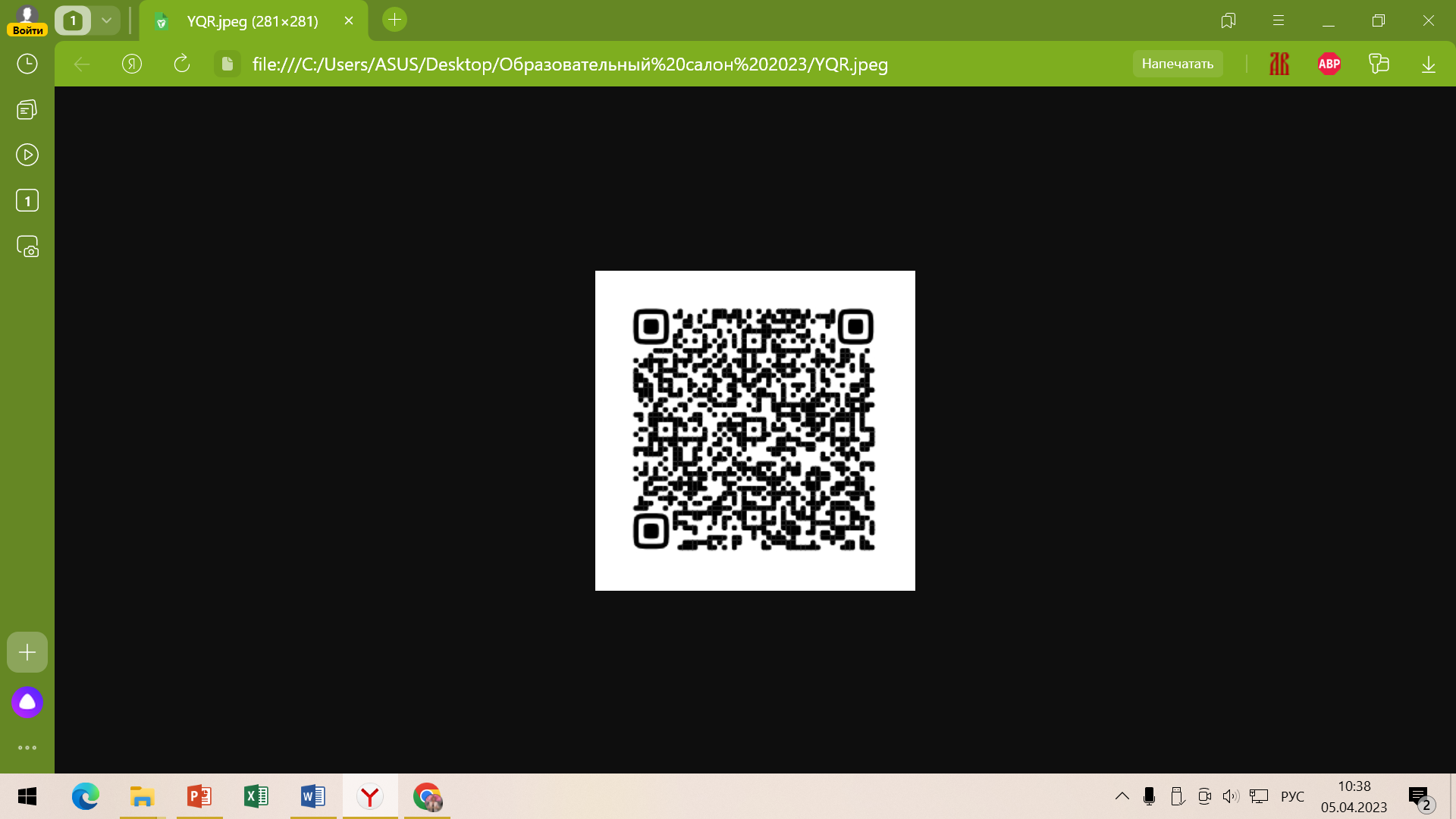 Форма обратной связиКонтакты: 192177, Санкт-Петербург, ул. Караваевская., д. 40, корп. 2, лит. А,  тел. 700-95-51e-mail: detsad14nevsky@mail.ru  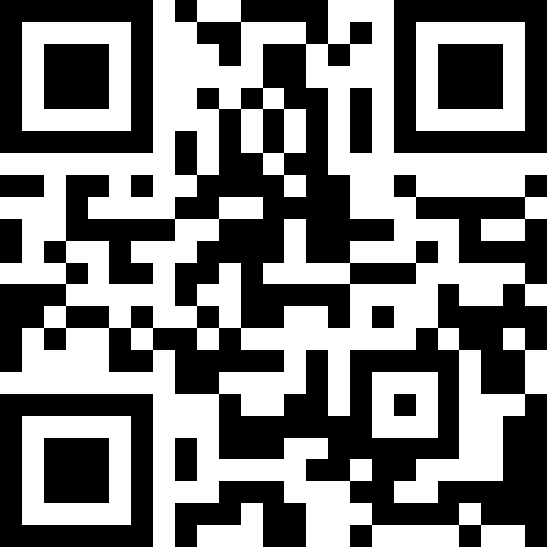                                 Группа ВК «Школа здоровья»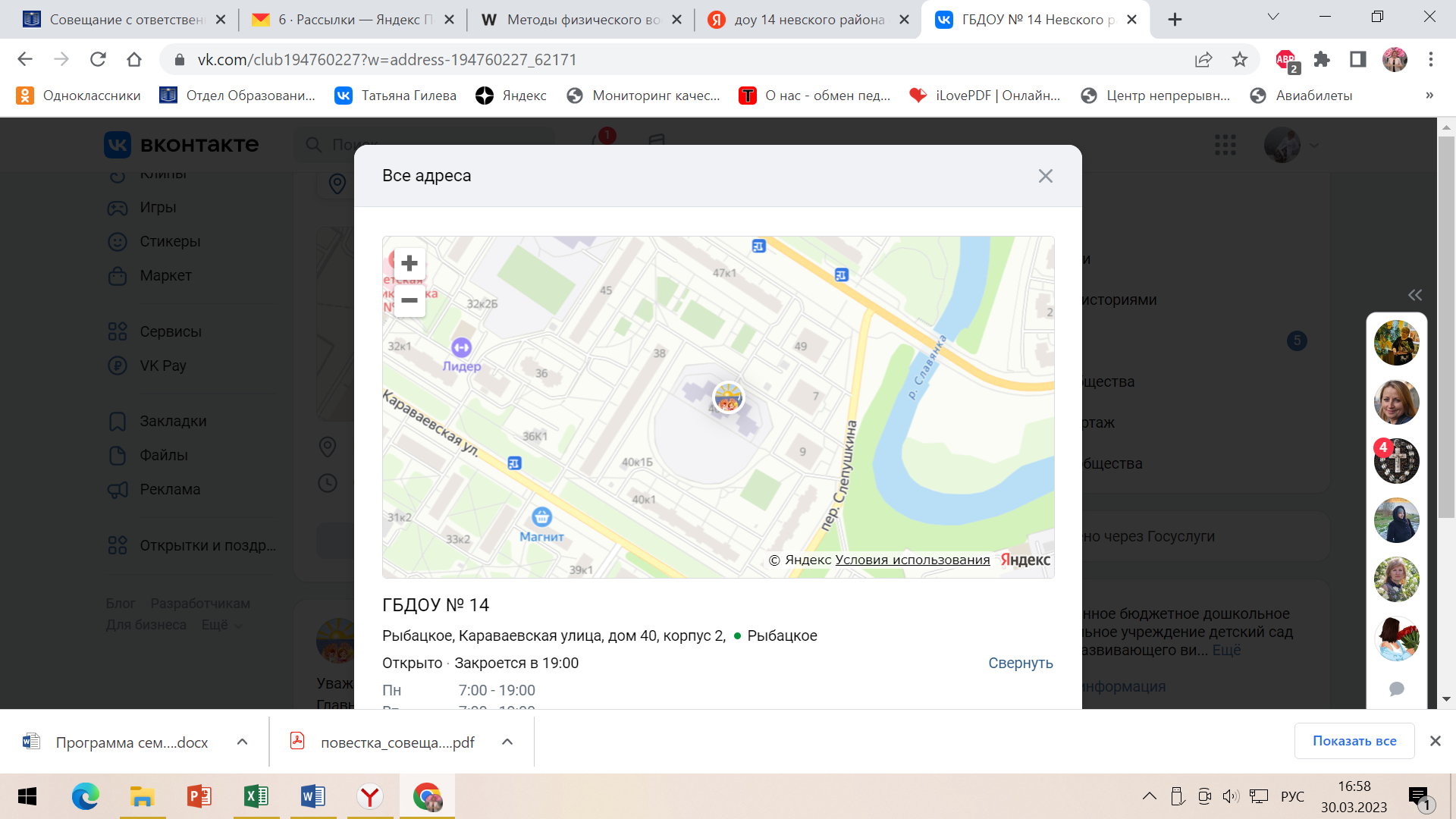 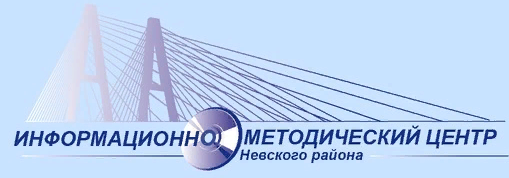 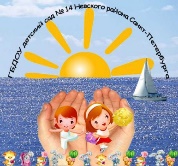 Государственное бюджетное учреждение дополнительного профессионального педагогического образования центр повышения квалификации специалистов «Информационно-методический центр» Невского района Санкт-ПетербургаГосударственное бюджетное дошкольное образовательное учреждение детский сад №14 общеразвивающего вида с приоритетным осуществлением деятельности по физическому развитию детейНевского района Санкт-ПетербургаПроект «Школа здоровья»Педагогическая гостиная«Рекреационный туризм в ДОУ как эффективное средство оздоровления ребёнка-дошкольника и формирования его личностных качеств»07 апреля 2023Санкт-Петербург, 2023ПРОГРАММА09:45 – 10:00    Регистрация участников 10:00 – 10:10    Приветствие участников10:10 – 11:00    Выступления участников, практическая часть11:00 – 11:30    Посещение выставок, подведение итоговПриветствие участников педагогической гостиной Танцевальный коллектив Звёздочки. Танец «Дети России»Кононова Светлана Александровна, музыкальный руководитель ГБДОУ №14Крипакова Татьяна Юрьевна, заместитель директора ИМЦ Кузьма Людмила Давидовна, заведующий ГБДОУ №14Выступления«Рекреационный туризм как форма организации детской деятельности, направленной на оздоровление, познание и общение»Шилова Анна Валериевна, заместитель заведующего ГБДОУ №14 «Реализация долгосрочного проекта «Здоровье в рюкзачке» как метода решения познавательно-практических задач в работе с дошкольниками»Гилева Татьяна Николаевна, старший воспитатель ГБДОУ №14Практическая часть (открытые занятия):«Спортлото «Здоровье в рюкзачке» (старшая группа «Курносики»)Мочалова Галина Алексеевна, воспитатель ГБДОУ №14«Игры из лакомника» (средние группы «Солнышко» и «Почемучки»)Ключникова Ирина Геннадьевна, учитель-логопед, Котова Алла Дмитриевна, Азадова Назиля Эрзимановна, Кузнецова Анна Ивановна, Филенкова Галина Владимировна, воспитатели ГБДОУ №14«Интерактивная телепередача «Жить здорово!» (подготовительная к школе группа «Лучики»Щукина Светлана Владимировна, Малыгина Екатерина Алексеевна, воспитатели ГБДОУ №14«Волшебное путешествие колобка» (группа раннего возраста)Раусова Наталья Игоревна, Рыбкина Инна Владимировна, воспитатели ГБДОУ №14«Дружно, весело играем и здоровье укрепляем!»Габрусёнок Александра Александровна, инструктор по физической культуре ГБДОУ №14Выставки и стендовые доклады Савченкова Юлия Валерьевна, Саврасова Татьяна Вячеславовна, Гришина Елена Валентиновна, Зыкова Елена Валентиновна, Воробьёва Мария Владимировна, Шустрова Татьяна Александровна, Архипова Юлия Михайловна, Смирнова Маргарита Анатольевна, Кононова Ольга Юрьевна, Исаева Александра Сергеевна – воспитатели ГБДОУ №14, Тимофеева Юлия Анатольевна, педагог-психолог ГБДОУ №14, Трошкина Светлана Сергеевна, музыкальный руководитель ГБДОУ №14 Эксперты: Панасюк Татьяна Валерьевна, заместитель заведующего ГБДОУ №70, Блинова Наталья Александровна, заместитель заведующего ГБДОУ №116, Журжерова Татьяна Викторовна, заместитель заведующего ГБДОУ №116, Лапина Елена Александровна, заместитель заведующего ГБДОУ №6Открытый микрофонГилева Татьяна Николаевна, старший воспитатель ГБДОУ №14